Parental/Guardian Permission for Juvenile Volunteers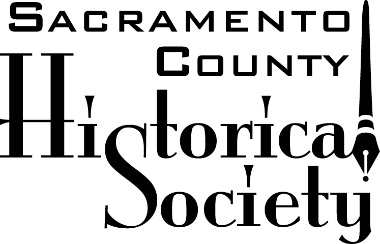 This form is to be attached to a signed Volunteer Service Agreement or a Special Project or Activity Volunteer Agreement.Parent/Guardian Name Parent/Guardian Name Parent/Guardian Name Parent/Guardian Name PhoneEmailEmailMailing AddressMailing AddressCity/State/ZipCity/State/ZipCity/State/ZipVolunteer’s NameVolunteer’s NameVolunteer’s NameThe volunteer named above, a juvenile, has my permission to participate in Sacramento County Historical Society volunteer activities. I understand that juvenile volunteers must be assigned an adult supervisor and that arrangements for this supervision must be approved by the SCHS President or Volunteer Program Coordinator.The volunteer named above, a juvenile, has my permission to participate in Sacramento County Historical Society volunteer activities. I understand that juvenile volunteers must be assigned an adult supervisor and that arrangements for this supervision must be approved by the SCHS President or Volunteer Program Coordinator.The volunteer named above, a juvenile, has my permission to participate in Sacramento County Historical Society volunteer activities. I understand that juvenile volunteers must be assigned an adult supervisor and that arrangements for this supervision must be approved by the SCHS President or Volunteer Program Coordinator.The volunteer named above, a juvenile, has my permission to participate in Sacramento County Historical Society volunteer activities. I understand that juvenile volunteers must be assigned an adult supervisor and that arrangements for this supervision must be approved by the SCHS President or Volunteer Program Coordinator.The volunteer named above, a juvenile, has my permission to participate in Sacramento County Historical Society volunteer activities. I understand that juvenile volunteers must be assigned an adult supervisor and that arrangements for this supervision must be approved by the SCHS President or Volunteer Program Coordinator.The volunteer named above, a juvenile, has my permission to participate in Sacramento County Historical Society volunteer activities. I understand that juvenile volunteers must be assigned an adult supervisor and that arrangements for this supervision must be approved by the SCHS President or Volunteer Program Coordinator.The volunteer named above, a juvenile, has my permission to participate in Sacramento County Historical Society volunteer activities. I understand that juvenile volunteers must be assigned an adult supervisor and that arrangements for this supervision must be approved by the SCHS President or Volunteer Program Coordinator.The volunteer named above, a juvenile, has my permission to participate in Sacramento County Historical Society volunteer activities. I understand that juvenile volunteers must be assigned an adult supervisor and that arrangements for this supervision must be approved by the SCHS President or Volunteer Program Coordinator.The volunteer named above, a juvenile, has my permission to participate in Sacramento County Historical Society volunteer activities. I understand that juvenile volunteers must be assigned an adult supervisor and that arrangements for this supervision must be approved by the SCHS President or Volunteer Program Coordinator.The volunteer named above, a juvenile, has my permission to participate in Sacramento County Historical Society volunteer activities. I understand that juvenile volunteers must be assigned an adult supervisor and that arrangements for this supervision must be approved by the SCHS President or Volunteer Program Coordinator.The volunteer named above, a juvenile, has my permission to participate in Sacramento County Historical Society volunteer activities. I understand that juvenile volunteers must be assigned an adult supervisor and that arrangements for this supervision must be approved by the SCHS President or Volunteer Program Coordinator.The volunteer named above, a juvenile, has my permission to participate in Sacramento County Historical Society volunteer activities. I understand that juvenile volunteers must be assigned an adult supervisor and that arrangements for this supervision must be approved by the SCHS President or Volunteer Program Coordinator.The volunteer named above, a juvenile, has my permission to participate in Sacramento County Historical Society volunteer activities. I understand that juvenile volunteers must be assigned an adult supervisor and that arrangements for this supervision must be approved by the SCHS President or Volunteer Program Coordinator.Parent/Guardian SignatureParent/Guardian SignatureParent/Guardian SignatureParent/Guardian SignatureParent/Guardian SignatureDateDateSCHS Representative SignatureSCHS Representative SignatureSCHS Representative SignatureSCHS Representative SignatureSCHS Representative SignatureSCHS Representative SignatureDateDate